                                     Urząd Miasta w Skarżysku – Kamiennej             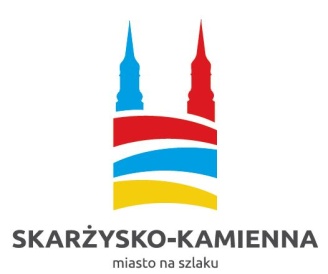 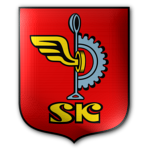                                           ul. Generała Władysława Sikorskiego 18                                       26-110 Skarżysko – KamiennaBIURO  OBSŁUGI  INTERESANTANumery telefonów:  +48 41 25 20 100          Fax: +48 41 25-20-200                                   +48 41 25 20 101e-mail: poczta@um.skarzysko.plelekt. skrzynka podawcza ePUAP: /umskarzysko/skrytkaWYKAZ DANYCH KONTAKTOWYCH W URZĘDZIE MIASTA W SKARŻYSKU-KAMIENNEJstan na 15.02.2021 r.BIURO  OBSŁUGI  INTERESANTANumery telefonów:  +48 41 25 20 100          Fax: +48 41 25-20-200                                   +48 41 25 20 101e-mail: poczta@um.skarzysko.plelekt. skrzynka podawcza ePUAP: /umskarzysko/skrytkaWYKAZ DANYCH KONTAKTOWYCH W URZĘDZIE MIASTA W SKARŻYSKU-KAMIENNEJstan na 15.02.2021 r.BIURO  OBSŁUGI  INTERESANTANumery telefonów:  +48 41 25 20 100          Fax: +48 41 25-20-200                                   +48 41 25 20 101e-mail: poczta@um.skarzysko.plelekt. skrzynka podawcza ePUAP: /umskarzysko/skrytkaWYKAZ DANYCH KONTAKTOWYCH W URZĘDZIE MIASTA W SKARŻYSKU-KAMIENNEJstan na 15.02.2021 r.BIURO  OBSŁUGI  INTERESANTANumery telefonów:  +48 41 25 20 100          Fax: +48 41 25-20-200                                   +48 41 25 20 101e-mail: poczta@um.skarzysko.plelekt. skrzynka podawcza ePUAP: /umskarzysko/skrytkaWYKAZ DANYCH KONTAKTOWYCH W URZĘDZIE MIASTA W SKARŻYSKU-KAMIENNEJstan na 15.02.2021 r.BIURO  OBSŁUGI  INTERESANTANumery telefonów:  +48 41 25 20 100          Fax: +48 41 25-20-200                                   +48 41 25 20 101e-mail: poczta@um.skarzysko.plelekt. skrzynka podawcza ePUAP: /umskarzysko/skrytkaWYKAZ DANYCH KONTAKTOWYCH W URZĘDZIE MIASTA W SKARŻYSKU-KAMIENNEJstan na 15.02.2021 r.BIURO  OBSŁUGI  INTERESANTANumery telefonów:  +48 41 25 20 100          Fax: +48 41 25-20-200                                   +48 41 25 20 101e-mail: poczta@um.skarzysko.plelekt. skrzynka podawcza ePUAP: /umskarzysko/skrytkaWYKAZ DANYCH KONTAKTOWYCH W URZĘDZIE MIASTA W SKARŻYSKU-KAMIENNEJstan na 15.02.2021 r.BIURO  OBSŁUGI  INTERESANTANumery telefonów:  +48 41 25 20 100          Fax: +48 41 25-20-200                                   +48 41 25 20 101e-mail: poczta@um.skarzysko.plelekt. skrzynka podawcza ePUAP: /umskarzysko/skrytkaWYKAZ DANYCH KONTAKTOWYCH W URZĘDZIE MIASTA W SKARŻYSKU-KAMIENNEJstan na 15.02.2021 r.BIURO  OBSŁUGI  INTERESANTANumery telefonów:  +48 41 25 20 100          Fax: +48 41 25-20-200                                   +48 41 25 20 101e-mail: poczta@um.skarzysko.plelekt. skrzynka podawcza ePUAP: /umskarzysko/skrytkaWYKAZ DANYCH KONTAKTOWYCH W URZĘDZIE MIASTA W SKARŻYSKU-KAMIENNEJstan na 15.02.2021 r.BIURO  OBSŁUGI  INTERESANTANumery telefonów:  +48 41 25 20 100          Fax: +48 41 25-20-200                                   +48 41 25 20 101e-mail: poczta@um.skarzysko.plelekt. skrzynka podawcza ePUAP: /umskarzysko/skrytkaWYKAZ DANYCH KONTAKTOWYCH W URZĘDZIE MIASTA W SKARŻYSKU-KAMIENNEJstan na 15.02.2021 r.BIURO  OBSŁUGI  INTERESANTANumery telefonów:  +48 41 25 20 100          Fax: +48 41 25-20-200                                   +48 41 25 20 101e-mail: poczta@um.skarzysko.plelekt. skrzynka podawcza ePUAP: /umskarzysko/skrytkaWYKAZ DANYCH KONTAKTOWYCH W URZĘDZIE MIASTA W SKARŻYSKU-KAMIENNEJstan na 15.02.2021 r.BIURO  OBSŁUGI  INTERESANTANumery telefonów:  +48 41 25 20 100          Fax: +48 41 25-20-200                                   +48 41 25 20 101e-mail: poczta@um.skarzysko.plelekt. skrzynka podawcza ePUAP: /umskarzysko/skrytkaWYKAZ DANYCH KONTAKTOWYCH W URZĘDZIE MIASTA W SKARŻYSKU-KAMIENNEJstan na 15.02.2021 r.nr telefonunr telefonunr telefonunr pokojuadres mailowySekretariat Prezydenta MiastaSekretariat Prezydenta MiastaSekretariat Prezydenta MiastaSekretariat Prezydenta MiastaSekretariat Prezydenta Miasta4125 20 5554125 20 5554125 20 555116poczta@um.skarzysko.plSekretariat Zastępców Prezydenta MiastaSekretariat Zastępców Prezydenta MiastaSekretariat Zastępców Prezydenta MiastaSekretariat Zastępców Prezydenta MiastaSekretariat Zastępców Prezydenta Miasta4125 20 5654125 20 5654125 20 565118poczta@um.skarzysko.plSekretariat Skarbnik MiastaSekretariat Skarbnik MiastaSekretariat Skarbnik MiastaSekretariat Skarbnik MiastaSekretariat Skarbnik Miasta4125 20 5044125 20 5044125 20 504121poczta@um.skarzysko.plBernard Antos - Sekretarz MiastaBernard Antos - Sekretarz MiastaBernard Antos - Sekretarz MiastaBernard Antos - Sekretarz MiastaBernard Antos - Sekretarz Miasta4125 20 1034125 20 1034125 20 103110b.antos@um.skarzysko.plWYDZIAŁ  ORGANIZACYJNY   (OR)WYDZIAŁ  ORGANIZACYJNY   (OR)WYDZIAŁ  ORGANIZACYJNY   (OR)WYDZIAŁ  ORGANIZACYJNY   (OR)WYDZIAŁ  ORGANIZACYJNY   (OR)WYDZIAŁ  ORGANIZACYJNY   (OR)WYDZIAŁ  ORGANIZACYJNY   (OR)WYDZIAŁ  ORGANIZACYJNY   (OR)WYDZIAŁ  ORGANIZACYJNY   (OR)WYDZIAŁ  ORGANIZACYJNY   (OR)WYDZIAŁ  ORGANIZACYJNY   (OR)Lp.Imię i nazwiskoImię i nazwiskoImię i nazwiskoImię i nazwiskoStanowiskoStanowiskoStanowiskonr telefonunr pokojuadres mailowyAgnieszka MikołajczykAgnieszka MikołajczykAgnieszka MikołajczykAgnieszka MikołajczykNaczelnik Wydziału OrganizacyjnegoNaczelnik Wydziału OrganizacyjnegoNaczelnik Wydziału Organizacyjnego4125 20 150114a.mikolajczyk@um.skarzysko.plAgnieszka Jarosińska - SasalAgnieszka Jarosińska - SasalAgnieszka Jarosińska - SasalAgnieszka Jarosińska - SasalStanowisko ds. organizacyjnychStanowisko ds. organizacyjnychStanowisko ds. organizacyjnych4125 20 106114a.jarosinska@um.skarzysko.plAnna PietrzykAnna PietrzykAnna PietrzykAnna PietrzykStanowisko ds. organizacyjnychStanowisko ds. organizacyjnychStanowisko ds. organizacyjnych4125 20 510107a.pietrzyk@um.skarzysko.plVeronika KurdybakhaVeronika KurdybakhaVeronika KurdybakhaVeronika KurdybakhaPomoc administracyjnaPomoc administracyjnaPomoc administracyjna412520 108112v.kurdybakha@um.skarzysko.plAgnieszka FranczykAgnieszka FranczykAgnieszka FranczykAgnieszka FranczykArchiwistaArchiwistaArchiwista4125 20 101028a.franczyk@um.skarzysko.plBIURO OBSŁUGI INTERESANTABIURO OBSŁUGI INTERESANTABIURO OBSŁUGI INTERESANTABIURO OBSŁUGI INTERESANTABIURO OBSŁUGI INTERESANTABIURO OBSŁUGI INTERESANTABIURO OBSŁUGI INTERESANTABIURO OBSŁUGI INTERESANTABIURO OBSŁUGI INTERESANTABIURO OBSŁUGI INTERESANTABIURO OBSŁUGI INTERESANTAMariusz MalikMariusz MalikMariusz MalikMariusz MalikStanowisko ds. obsługi interesantów i kancelarii ogólnejStanowisko ds. obsługi interesantów i kancelarii ogólnejStanowisko ds. obsługi interesantów i kancelarii ogólnej4125 20 100028m.malik@um.skarzysko.plKatarzyna WiniarskaKatarzyna WiniarskaKatarzyna WiniarskaKatarzyna WiniarskaStanowisko ds. obsługi interesantów i kancelarii ogólnejStanowisko ds. obsługi interesantów i kancelarii ogólnejStanowisko ds. obsługi interesantów i kancelarii ogólnej4125 20 100028k.winiarska@um.skarzysko.plMałgorzata WłochMałgorzata WłochMałgorzata WłochMałgorzata WłochGoniecGoniecGoniec4125 20 100028REFERAT ADMINISTRACYJNO-GOSPODARCZY (OR I)REFERAT ADMINISTRACYJNO-GOSPODARCZY (OR I)REFERAT ADMINISTRACYJNO-GOSPODARCZY (OR I)REFERAT ADMINISTRACYJNO-GOSPODARCZY (OR I)REFERAT ADMINISTRACYJNO-GOSPODARCZY (OR I)REFERAT ADMINISTRACYJNO-GOSPODARCZY (OR I)REFERAT ADMINISTRACYJNO-GOSPODARCZY (OR I)REFERAT ADMINISTRACYJNO-GOSPODARCZY (OR I)REFERAT ADMINISTRACYJNO-GOSPODARCZY (OR I)REFERAT ADMINISTRACYJNO-GOSPODARCZY (OR I)REFERAT ADMINISTRACYJNO-GOSPODARCZY (OR I)Lp.Imię i nazwiskoStanowiskoStanowiskoStanowiskoStanowiskoStanowiskoStanowiskonr telefonunr pokojuadres mailowyRyszard KaletaKierownik Referatu Administracyjno-Gospodarczego Kierownik Referatu Administracyjno-Gospodarczego Kierownik Referatu Administracyjno-Gospodarczego Kierownik Referatu Administracyjno-Gospodarczego Kierownik Referatu Administracyjno-Gospodarczego Kierownik Referatu Administracyjno-Gospodarczego 4125 20 109103r.kaleta@um.skarzysko.plJoanna GrzelkaStanowisko ds. administracyjnych Stanowisko ds. administracyjnych Stanowisko ds. administracyjnych Stanowisko ds. administracyjnych Stanowisko ds. administracyjnych Stanowisko ds. administracyjnych 4125 20 110104j.grzelka@um.skarzysko.plRenata ŚwitekStanowisko ds. administracyjnych Stanowisko ds. administracyjnych Stanowisko ds. administracyjnych Stanowisko ds. administracyjnych Stanowisko ds. administracyjnych Stanowisko ds. administracyjnych 4125 20 110104r.switek@um.skarzysko.plDariusz MajcherskiKierowcaKierowcaKierowcaKierowcaKierowcaKierowca--Marek SłońKonserwatorKonserwatorKonserwatorKonserwatorKonserwatorKonserwator--Artur SkrzyńskiRobotnik gospodarczyRobotnik gospodarczyRobotnik gospodarczyRobotnik gospodarczyRobotnik gospodarczyRobotnik gospodarczy--Krzysztof TarkaRobotnik gospodarczyRobotnik gospodarczyRobotnik gospodarczyRobotnik gospodarczyRobotnik gospodarczyRobotnik gospodarczy--Małgorzata GruszkiewiczRobotnik gospodarczyRobotnik gospodarczyRobotnik gospodarczyRobotnik gospodarczyRobotnik gospodarczyRobotnik gospodarczy--Anna SzwedRobotnik gospodarczyRobotnik gospodarczyRobotnik gospodarczyRobotnik gospodarczyRobotnik gospodarczyRobotnik gospodarczy--Barbara RzeszowskaRobotnik gospodarczyRobotnik gospodarczyRobotnik gospodarczyRobotnik gospodarczyRobotnik gospodarczyRobotnik gospodarczy--Jolanta Barszcz/ Agnieszka WojciechowskaRobotnik gospodarczyRobotnik gospodarczyRobotnik gospodarczyRobotnik gospodarczyRobotnik gospodarczyRobotnik gospodarczy--Wieloosobowe stanowisko ds. ZAMÓWIEŃ PUBLICZNYCH (ZP)Wieloosobowe stanowisko ds. ZAMÓWIEŃ PUBLICZNYCH (ZP)Wieloosobowe stanowisko ds. ZAMÓWIEŃ PUBLICZNYCH (ZP)Wieloosobowe stanowisko ds. ZAMÓWIEŃ PUBLICZNYCH (ZP)Wieloosobowe stanowisko ds. ZAMÓWIEŃ PUBLICZNYCH (ZP)Wieloosobowe stanowisko ds. ZAMÓWIEŃ PUBLICZNYCH (ZP)Wieloosobowe stanowisko ds. ZAMÓWIEŃ PUBLICZNYCH (ZP)Wieloosobowe stanowisko ds. ZAMÓWIEŃ PUBLICZNYCH (ZP)Wieloosobowe stanowisko ds. ZAMÓWIEŃ PUBLICZNYCH (ZP)Wieloosobowe stanowisko ds. ZAMÓWIEŃ PUBLICZNYCH (ZP)Wieloosobowe stanowisko ds. ZAMÓWIEŃ PUBLICZNYCH (ZP)Lp.Imię i nazwiskoStanowiskoStanowiskoStanowiskoStanowiskoStanowiskoStanowiskonr telefonunr pokojuadres mailowyEdyta Zawidczak Stanowisko ds. zamówień publicznychStanowisko ds. zamówień publicznychStanowisko ds. zamówień publicznychStanowisko ds. zamówień publicznychStanowisko ds. zamówień publicznychStanowisko ds. zamówień publicznych4125 20 189232e.zawidczak@um.skarzysko.plAnna Szumielewicz Stanowisko ds. zamówień publicznychStanowisko ds. zamówień publicznychStanowisko ds. zamówień publicznychStanowisko ds. zamówień publicznychStanowisko ds. zamówień publicznychStanowisko ds. zamówień publicznych4125 20 189232a.szumielewicz@um.skarzysko.plWYDZIAŁ FINANSOWY (FN)WYDZIAŁ FINANSOWY (FN)WYDZIAŁ FINANSOWY (FN)WYDZIAŁ FINANSOWY (FN)WYDZIAŁ FINANSOWY (FN)WYDZIAŁ FINANSOWY (FN)WYDZIAŁ FINANSOWY (FN)WYDZIAŁ FINANSOWY (FN)WYDZIAŁ FINANSOWY (FN)WYDZIAŁ FINANSOWY (FN)WYDZIAŁ FINANSOWY (FN)REFERAT PLANOWANIA BUDŻETU I KSIĘGOWOŚCI (FN I)REFERAT PLANOWANIA BUDŻETU I KSIĘGOWOŚCI (FN I)REFERAT PLANOWANIA BUDŻETU I KSIĘGOWOŚCI (FN I)REFERAT PLANOWANIA BUDŻETU I KSIĘGOWOŚCI (FN I)REFERAT PLANOWANIA BUDŻETU I KSIĘGOWOŚCI (FN I)REFERAT PLANOWANIA BUDŻETU I KSIĘGOWOŚCI (FN I)REFERAT PLANOWANIA BUDŻETU I KSIĘGOWOŚCI (FN I)REFERAT PLANOWANIA BUDŻETU I KSIĘGOWOŚCI (FN I)REFERAT PLANOWANIA BUDŻETU I KSIĘGOWOŚCI (FN I)REFERAT PLANOWANIA BUDŻETU I KSIĘGOWOŚCI (FN I)REFERAT PLANOWANIA BUDŻETU I KSIĘGOWOŚCI (FN I)Lp.Imię i nazwiskoStanowiskoStanowiskoStanowiskoStanowiskonr telefonunr telefonunr telefonunr pokojuadres mailowyElżbieta KowalikKierownik Referatu Planowania Budżetu i KsięgowościKierownik Referatu Planowania Budżetu i KsięgowościKierownik Referatu Planowania Budżetu i KsięgowościKierownik Referatu Planowania Budżetu i Księgowości4125 20 1334125 20 1334125 20 133133e.kowalik@um.skarzysko.plMarzena PiotrowskaStanowisko ds. planowania budżetu i sprawozdawczościStanowisko ds. planowania budżetu i sprawozdawczościStanowisko ds. planowania budżetu i sprawozdawczościStanowisko ds. planowania budżetu i sprawozdawczości4125 20 1264125 20 1264125 20 126123m.piotrowska@um.skarzysko.plMagdalena WolskaStanowisko ds. planowania budżetu i sprawozdawczościStanowisko ds. planowania budżetu i sprawozdawczościStanowisko ds. planowania budżetu i sprawozdawczościStanowisko ds. planowania budżetu i sprawozdawczości4125 20 1264125 20 1264125 20 126123m.wolska@um.skarzysko.plAnna KrzysztoszekStanowisko ds. księgowości budżetowejStanowisko ds. księgowości budżetowejStanowisko ds. księgowości budżetowejStanowisko ds. księgowości budżetowej4125 20 1344125 20 1344125 20 134134a.krzysztoszek@um.skarzysko.plMałgorzata KarpetaStanowisko ds. księgowości budżetowejStanowisko ds. księgowości budżetowejStanowisko ds. księgowości budżetowejStanowisko ds. księgowości budżetowej4125 20 1344125 20 1344125 20 134134m.karpeta@um.skarzysko.plRenata WęgłowskaStanowisko ds. księgowości budżetowejStanowisko ds. księgowości budżetowejStanowisko ds. księgowości budżetowejStanowisko ds. księgowości budżetowej4125 20 1344125 20 1344125 20 134134r.weglowska@um.skarzysko.plBożena LucimaStanowisko ds. księgowości budżetowejStanowisko ds. księgowości budżetowejStanowisko ds. księgowości budżetowejStanowisko ds. księgowości budżetowej4125 20 1354125 20 1354125 20 135132b.lucima@um.skarzysko.plSylwia ZielińskaStanowisko ds. księgowości budżetowejStanowisko ds. księgowości budżetowejStanowisko ds. księgowości budżetowejStanowisko ds. księgowości budżetowej4125 20 1354125 20 1354125 20 135132s.zielinska@um.skarzysko.plIwona SkowronStanowisko ds. księgowości budżetowejStanowisko ds. księgowości budżetowejStanowisko ds. księgowości budżetowejStanowisko ds. księgowości budżetowej4125 20 1354125 20 1354125 20 135132i.skowron@um.skarzysko.plEdyta KołomańskaStanowisko ds. księgowości budżetowejStanowisko ds. księgowości budżetowejStanowisko ds. księgowości budżetowejStanowisko ds. księgowości budżetowej4125 20 5854125 20 5854125 20 585012e.kolomanska@um.skarzysko.plMałgorzata WinterStanowisko ds. księgowości budżetowejStanowisko ds. księgowości budżetowejStanowisko ds. księgowości budżetowejStanowisko ds. księgowości budżetowej4125 20 1364125 20 1364125 20 136101m.winter@um.skarzysko.plBarbara Szczykutowicz Stanowisko ds. księgowości budżetowejStanowisko ds. księgowości budżetowejStanowisko ds. księgowości budżetowejStanowisko ds. księgowości budżetowej4125 20 1364125 20 1364125 20 136102b.szczykutowicz@um.skarzysko.plAgnieszka KowalikStanowisko ds. księgowości budżetowejStanowisko ds. księgowości budżetowejStanowisko ds. księgowości budżetowejStanowisko ds. księgowości budżetowej4125 20 5364125 20 5364125 20 536223a.kowalik@um.skarzysko.plTamara KartasińskaStanowisko ds. księgowości budżetowejStanowisko ds. księgowości budżetowejStanowisko ds. księgowości budżetowejStanowisko ds. księgowości budżetowej4125 20 5364125 20 5364125 20 536223t.kartasinska@um.skarzysko.plDanuta ŚwitekStanowisko ds. obsługi kasyStanowisko ds. obsługi kasyStanowisko ds. obsługi kasyStanowisko ds. obsługi kasy4125 20 1174125 20 1174125 20 117016d.switek@um.skarzysko.plAgnieszka SmużyńskaStanowisko ds. obsługi kasyStanowisko ds. obsługi kasyStanowisko ds. obsługi kasyStanowisko ds. obsługi kasy4125 20 1174125 20 1174125 20 117016a.smuzynska@um.skarzysko.plKatarzyna FranczewskaPomoc administracyjnaPomoc administracyjnaPomoc administracyjnaPomoc administracyjna4125 20 5044125 20 5044125 20 504121k.franczewska@um.skarzysko.plREFERAT PODATKÓW I OPŁAT (FN II)REFERAT PODATKÓW I OPŁAT (FN II)REFERAT PODATKÓW I OPŁAT (FN II)REFERAT PODATKÓW I OPŁAT (FN II)REFERAT PODATKÓW I OPŁAT (FN II)REFERAT PODATKÓW I OPŁAT (FN II)REFERAT PODATKÓW I OPŁAT (FN II)REFERAT PODATKÓW I OPŁAT (FN II)REFERAT PODATKÓW I OPŁAT (FN II)REFERAT PODATKÓW I OPŁAT (FN II)REFERAT PODATKÓW I OPŁAT (FN II)Lp.Imię i nazwiskoImię i nazwiskoImię i nazwiskoStanowiskoStanowiskoStanowiskonr telefonunr telefonunr pokojuadres mailowyUrszula SasalUrszula SasalUrszula SasalKierownik Referatu Podatków i OpłatKierownik Referatu Podatków i OpłatKierownik Referatu Podatków i Opłat4125 20 1324125 20 132131u.sasal@um.skarzysko.plBarbara Kasprzyk Barbara Kasprzyk Barbara Kasprzyk Stanowisko ds. wymiaru podatków i opłatStanowisko ds. wymiaru podatków i opłatStanowisko ds. wymiaru podatków i opłat4125 20 1254125 20 125124b.kasprzyk@um.skarzysko.plAnna Sośniak Anna Sośniak Anna Sośniak Stanowisko ds. wymiaru podatków i opłatStanowisko ds. wymiaru podatków i opłatStanowisko ds. wymiaru podatków i opłat4125 20 1304125 20 130130a.sosniak@um.skarzysko.plKarolina GodzinaKarolina GodzinaKarolina GodzinaStanowisko ds. wymiaru podatków i opłatStanowisko ds. wymiaru podatków i opłatStanowisko ds. wymiaru podatków i opłat4125 20 1304125 20 130130k.godzina@um.skarzysko.plAnna Zachariasz Anna Zachariasz Anna Zachariasz Stanowisko ds. wymiaru podatków i opłatStanowisko ds. wymiaru podatków i opłatStanowisko ds. wymiaru podatków i opłat4125 20 1304125 20 130130a.zachariasz@um.skarzysko.plAgnieszka Parszewska Agnieszka Parszewska Agnieszka Parszewska Stanowisko ds. wymiaru podatków i opłatStanowisko ds. wymiaru podatków i opłatStanowisko ds. wymiaru podatków i opłat4125 20 1304125 20 130130a.parszewska@um.skarzysko.plEwa BrzozowskaEwa BrzozowskaEwa BrzozowskaStanowisko ds. wymiaru podatków i opłatStanowisko ds. wymiaru podatków i opłatStanowisko ds. wymiaru podatków i opłat4125 20 1304125 20 130130e.brzozowska@um.skarzysko.plJadwiga KochańskaJadwiga KochańskaJadwiga KochańskaStanowisko ds. wymiaru podatków i opłatStanowisko ds. wymiaru podatków i opłatStanowisko ds. wymiaru podatków i opłat4125 20 5284125 20 528120j.kochanska@um.skarzysko.plKrzysztof CiuraKrzysztof CiuraKrzysztof CiuraStanowisko ds. wymiaru podatków i opłatStanowisko ds. wymiaru podatków i opłatStanowisko ds. wymiaru podatków i opłat4125 20 5284125 20 528120k.ciura@um.skarzysko.plAneta  Bętkowska- MajeckaAneta  Bętkowska- MajeckaAneta  Bętkowska- MajeckaStanowisko ds. księgowości podatków i opłatStanowisko ds. księgowości podatków i opłatStanowisko ds. księgowości podatków i opłat4125 20 1414125 20 141019a.betkowska@um.skarzysko.plMałgorzata Franczyk Małgorzata Franczyk Małgorzata Franczyk Stanowisko ds. księgowości podatków i opłatStanowisko ds. księgowości podatków i opłatStanowisko ds. księgowości podatków i opłat4125 20 1404125 20 140019m.franczyk@um.skarzysko.plAneta HorbalAneta HorbalAneta HorbalStanowisko ds. księgowości podatków i opłatStanowisko ds. księgowości podatków i opłatStanowisko ds. księgowości podatków i opłat4125 20 1404125 20 140019a.horbal@um.skarzysko.plEwa SyposzEwa SyposzEwa SyposzStanowisko ds. księgowości podatków i opłatStanowisko ds. księgowości podatków i opłatStanowisko ds. księgowości podatków i opłat4125 20 1404125 20 140019e.syposz@um.skarzysko.plAgata Dąbrowa Agata Dąbrowa Agata Dąbrowa Stanowisko ds. księgowości podatków i opłatStanowisko ds. księgowości podatków i opłatStanowisko ds. księgowości podatków i opłat4125 20 1314125 20 131026a.dabrowa@um.skarzysko.plMałgorzata StanisławekMałgorzata StanisławekMałgorzata StanisławekStanowisko ds. księgowości podatków i opłatStanowisko ds. księgowości podatków i opłatStanowisko ds. księgowości podatków i opłat4125 20 1314125 20 131026m.stanislawek@um.skarzysko.plMaciej WojciechowskiMaciej WojciechowskiMaciej WojciechowskiStanowisko ds. kontroli podatkowejStanowisko ds. kontroli podatkowejStanowisko ds. kontroli podatkowej4125 20 1394125 20 139231m.wojciechowski@um.skarzysko.plAneta ZawadzkaAneta ZawadzkaAneta ZawadzkaStanowisko ds. kontroli podatkowejStanowisko ds. kontroli podatkowejStanowisko ds. kontroli podatkowej4125 20 1394125 20 139231a.zawadzka@um.skarzysko.plREFERAT KSIĘGOWOŚCI CZYNSZÓW (FN III)REFERAT KSIĘGOWOŚCI CZYNSZÓW (FN III)REFERAT KSIĘGOWOŚCI CZYNSZÓW (FN III)REFERAT KSIĘGOWOŚCI CZYNSZÓW (FN III)REFERAT KSIĘGOWOŚCI CZYNSZÓW (FN III)REFERAT KSIĘGOWOŚCI CZYNSZÓW (FN III)REFERAT KSIĘGOWOŚCI CZYNSZÓW (FN III)REFERAT KSIĘGOWOŚCI CZYNSZÓW (FN III)REFERAT KSIĘGOWOŚCI CZYNSZÓW (FN III)REFERAT KSIĘGOWOŚCI CZYNSZÓW (FN III)REFERAT KSIĘGOWOŚCI CZYNSZÓW (FN III)Lp.Imię i nazwiskoStanowiskoStanowiskoStanowiskoStanowiskoStanowiskonr telefonunr telefonunr pokojuadres mailowySeweryn BrzozaKierownik Referatu Księgowości Czynszów Kierownik Referatu Księgowości Czynszów Kierownik Referatu Księgowości Czynszów Kierownik Referatu Księgowości Czynszów Kierownik Referatu Księgowości Czynszów 4125 20 5354125 20 535013s.brzoza@um.skarzysko.plRenata RegułaStanowisko ds. księgowości budżetowejStanowisko ds. księgowości budżetowejStanowisko ds. księgowości budżetowejStanowisko ds. księgowości budżetowejStanowisko ds. księgowości budżetowej4125 20 5374125 20 537003r.regula@um.skarzysko.plKarolina AdamczykStanowisko ds. księgowości budżetowejStanowisko ds. księgowości budżetowejStanowisko ds. księgowości budżetowejStanowisko ds. księgowości budżetowejStanowisko ds. księgowości budżetowej4125 20 5374125 20 537003Wojciech NobisStanowisko ds. księgowości budżetowejStanowisko ds. księgowości budżetowejStanowisko ds. księgowości budżetowejStanowisko ds. księgowości budżetowejStanowisko ds. księgowości budżetowej4125 20 5344125 20 534011w.nobis@um.skarzysko.plKarolina StopaStanowisko ds. księgowości budżetowejStanowisko ds. księgowości budżetowejStanowisko ds. księgowości budżetowejStanowisko ds. księgowości budżetowejStanowisko ds. księgowości budżetowej4125 20 5344125 20 534011k.stopa@um.skarzysko.plWYDZIAŁ GOSPODARKI KOMUNALNEJ I OCHRONY ŚRODOWISKA (GKOŚ)WYDZIAŁ GOSPODARKI KOMUNALNEJ I OCHRONY ŚRODOWISKA (GKOŚ)WYDZIAŁ GOSPODARKI KOMUNALNEJ I OCHRONY ŚRODOWISKA (GKOŚ)WYDZIAŁ GOSPODARKI KOMUNALNEJ I OCHRONY ŚRODOWISKA (GKOŚ)WYDZIAŁ GOSPODARKI KOMUNALNEJ I OCHRONY ŚRODOWISKA (GKOŚ)WYDZIAŁ GOSPODARKI KOMUNALNEJ I OCHRONY ŚRODOWISKA (GKOŚ)WYDZIAŁ GOSPODARKI KOMUNALNEJ I OCHRONY ŚRODOWISKA (GKOŚ)WYDZIAŁ GOSPODARKI KOMUNALNEJ I OCHRONY ŚRODOWISKA (GKOŚ)WYDZIAŁ GOSPODARKI KOMUNALNEJ I OCHRONY ŚRODOWISKA (GKOŚ)WYDZIAŁ GOSPODARKI KOMUNALNEJ I OCHRONY ŚRODOWISKA (GKOŚ)WYDZIAŁ GOSPODARKI KOMUNALNEJ I OCHRONY ŚRODOWISKA (GKOŚ)Lp.Imię i nazwiskoStanowiskoStanowiskoStanowiskoStanowiskoStanowiskonr telefonunr telefonunr pokojuadres mailowyMonika KuśmierczykNaczelnik Wydziału Gospodarki Komunalnej i Ochrony ŚrodowiskaNaczelnik Wydziału Gospodarki Komunalnej i Ochrony ŚrodowiskaNaczelnik Wydziału Gospodarki Komunalnej i Ochrony ŚrodowiskaNaczelnik Wydziału Gospodarki Komunalnej i Ochrony ŚrodowiskaNaczelnik Wydziału Gospodarki Komunalnej i Ochrony Środowiska4125 20 5304125 20 530 007m.kusmierczyk@um.skarzysko.plDorota SobczakStanowisko ds. obsługi kancelaryjno-administracyjnejStanowisko ds. obsługi kancelaryjno-administracyjnejStanowisko ds. obsługi kancelaryjno-administracyjnejStanowisko ds. obsługi kancelaryjno-administracyjnejStanowisko ds. obsługi kancelaryjno-administracyjnej4125 20 5314125 20 531008d.sobczak@um.skarzysko.plREFERAT GOSPODARKI KOMUNALNEJ (GKOŚ I)REFERAT GOSPODARKI KOMUNALNEJ (GKOŚ I)REFERAT GOSPODARKI KOMUNALNEJ (GKOŚ I)REFERAT GOSPODARKI KOMUNALNEJ (GKOŚ I)REFERAT GOSPODARKI KOMUNALNEJ (GKOŚ I)REFERAT GOSPODARKI KOMUNALNEJ (GKOŚ I)REFERAT GOSPODARKI KOMUNALNEJ (GKOŚ I)REFERAT GOSPODARKI KOMUNALNEJ (GKOŚ I)REFERAT GOSPODARKI KOMUNALNEJ (GKOŚ I)REFERAT GOSPODARKI KOMUNALNEJ (GKOŚ I)REFERAT GOSPODARKI KOMUNALNEJ (GKOŚ I)Lp.Imię i nazwiskoStanowiskoStanowiskoStanowiskoStanowiskoStanowiskonr telefonunr telefonunr pokojuadres mailowyMarek MiernikKierownik  Referatu Gospodarki KomunalnejKierownik  Referatu Gospodarki KomunalnejKierownik  Referatu Gospodarki KomunalnejKierownik  Referatu Gospodarki KomunalnejKierownik  Referatu Gospodarki Komunalnej4125 20 1954125 20 195239m.miernik@um.skarzysko.plAgnieszka BoyStanowisko ds. komunalnychStanowisko ds. komunalnychStanowisko ds. komunalnychStanowisko ds. komunalnychStanowisko ds. komunalnych4125 20 1484125 20 148219a.boy@um.skarzysko.plIzabela SzwankeStanowisko ds. komunalnychStanowisko ds. komunalnychStanowisko ds. komunalnychStanowisko ds. komunalnychStanowisko ds. komunalnych4125 20 1484125 20 148219i.szwanke@um.skarzysko.plHanna MarkiewiczStanowisko ds. komunalnychStanowisko ds. komunalnychStanowisko ds. komunalnychStanowisko ds. komunalnychStanowisko ds. komunalnych4125 20 1764125 20 176202h.markiewicz@um.skarzysko.plGrzegorz LedwójcikStanowisko ds. komunalnychStanowisko ds. komunalnychStanowisko ds. komunalnychStanowisko ds. komunalnychStanowisko ds. komunalnych4125 20 1764125 20 176202g.ledwojcik@um.skarzysko.plCezary KuzaStanowisko ds. komunalnychStanowisko ds. komunalnychStanowisko ds. komunalnychStanowisko ds. komunalnychStanowisko ds. komunalnych4125 20 1464125 20 146202c.kuza@um.skarzysko.plAndrzej Persona Robotnik gospodarczyRobotnik gospodarczyRobotnik gospodarczyRobotnik gospodarczyRobotnik gospodarczy4125 20 1464125 20 146202Krzysztof KowalczykRobotnik gospodarczyRobotnik gospodarczyRobotnik gospodarczyRobotnik gospodarczyRobotnik gospodarczy4125 20 1464125 20 146202Olga StępieńPomoc administracyjnaPomoc administracyjnaPomoc administracyjnaPomoc administracyjnaPomoc administracyjna4125 20 1464125 20 146202o.stepien@um.skarzysko.plREFERAT GOSPODARKI ODPADAMI I OCHRONY ŚRODOWISKA (GKOŚ II)REFERAT GOSPODARKI ODPADAMI I OCHRONY ŚRODOWISKA (GKOŚ II)REFERAT GOSPODARKI ODPADAMI I OCHRONY ŚRODOWISKA (GKOŚ II)REFERAT GOSPODARKI ODPADAMI I OCHRONY ŚRODOWISKA (GKOŚ II)REFERAT GOSPODARKI ODPADAMI I OCHRONY ŚRODOWISKA (GKOŚ II)REFERAT GOSPODARKI ODPADAMI I OCHRONY ŚRODOWISKA (GKOŚ II)REFERAT GOSPODARKI ODPADAMI I OCHRONY ŚRODOWISKA (GKOŚ II)REFERAT GOSPODARKI ODPADAMI I OCHRONY ŚRODOWISKA (GKOŚ II)REFERAT GOSPODARKI ODPADAMI I OCHRONY ŚRODOWISKA (GKOŚ II)REFERAT GOSPODARKI ODPADAMI I OCHRONY ŚRODOWISKA (GKOŚ II)REFERAT GOSPODARKI ODPADAMI I OCHRONY ŚRODOWISKA (GKOŚ II)Lp.Imię i nazwiskoStanowiskoStanowiskoStanowiskoStanowiskoStanowiskonr telefonunr telefonunr pokojuadres mailowyMichał SzusterKierownik  Referatu Gospodarki Odpadami i Ochrony ŚrodowiskaKierownik  Referatu Gospodarki Odpadami i Ochrony ŚrodowiskaKierownik  Referatu Gospodarki Odpadami i Ochrony ŚrodowiskaKierownik  Referatu Gospodarki Odpadami i Ochrony ŚrodowiskaKierownik  Referatu Gospodarki Odpadami i Ochrony Środowiska4125 20 1714125 20 171214m.szuster@um.skarzysko.plTomasz KarczewskiStanowisko ds. ochrony środowiska i rolnictwaStanowisko ds. ochrony środowiska i rolnictwaStanowisko ds. ochrony środowiska i rolnictwaStanowisko ds. ochrony środowiska i rolnictwaStanowisko ds. ochrony środowiska i rolnictwa4125 20 1854125 20 185204t.karczewski@um.skarzysko.plPiotr BarańskiStanowisko ds. gospodarki odpadamiStanowisko ds. gospodarki odpadamiStanowisko ds. gospodarki odpadamiStanowisko ds. gospodarki odpadamiStanowisko ds. gospodarki odpadami4125 20 1854125 20 185204p.baranski@um.skarzysko.plAnna SzymczykStanowisko ds. gospodarki odpadamiStanowisko ds. gospodarki odpadamiStanowisko ds. gospodarki odpadamiStanowisko ds. gospodarki odpadamiStanowisko ds. gospodarki odpadami4125 20 1284125 20 128209a.szymczyk@um.skarzysko.plBeata DziewitStanowisko ds. gospodarki odpadamiStanowisko ds. gospodarki odpadamiStanowisko ds. gospodarki odpadamiStanowisko ds. gospodarki odpadamiStanowisko ds. gospodarki odpadami4125 20 1284125 20 128209b.dziewit@um.skarzysko.plMałgorzata KowalikStanowisko ds. ochrony środowiska Stanowisko ds. ochrony środowiska Stanowisko ds. ochrony środowiska Stanowisko ds. ochrony środowiska Stanowisko ds. ochrony środowiska 4125 20 1704125 20 170210m.kowalik@um.skarzysko.plMonika WronaStanowisko ds. ochrony środowiskaStanowisko ds. ochrony środowiskaStanowisko ds. ochrony środowiskaStanowisko ds. ochrony środowiskaStanowisko ds. ochrony środowiska4125 20 1704125 20 170210m.wrona@um.skarzysko.plREFERAT ZARZĄDZANIA I ADMINISTROWANIA NIERUCHOMOŚCIAMI (GKOŚ III)REFERAT ZARZĄDZANIA I ADMINISTROWANIA NIERUCHOMOŚCIAMI (GKOŚ III)REFERAT ZARZĄDZANIA I ADMINISTROWANIA NIERUCHOMOŚCIAMI (GKOŚ III)REFERAT ZARZĄDZANIA I ADMINISTROWANIA NIERUCHOMOŚCIAMI (GKOŚ III)REFERAT ZARZĄDZANIA I ADMINISTROWANIA NIERUCHOMOŚCIAMI (GKOŚ III)REFERAT ZARZĄDZANIA I ADMINISTROWANIA NIERUCHOMOŚCIAMI (GKOŚ III)REFERAT ZARZĄDZANIA I ADMINISTROWANIA NIERUCHOMOŚCIAMI (GKOŚ III)REFERAT ZARZĄDZANIA I ADMINISTROWANIA NIERUCHOMOŚCIAMI (GKOŚ III)REFERAT ZARZĄDZANIA I ADMINISTROWANIA NIERUCHOMOŚCIAMI (GKOŚ III)REFERAT ZARZĄDZANIA I ADMINISTROWANIA NIERUCHOMOŚCIAMI (GKOŚ III)REFERAT ZARZĄDZANIA I ADMINISTROWANIA NIERUCHOMOŚCIAMI (GKOŚ III)Lp.Imię i nazwiskoStanowiskoStanowiskoStanowiskoStanowiskonr telefonunr telefonunr telefonunr pokojuadres mailowyBogdan KraskaKierownik Referatu Zarządzania i Administrowania NieruchomościamiKierownik Referatu Zarządzania i Administrowania NieruchomościamiKierownik Referatu Zarządzania i Administrowania NieruchomościamiKierownik Referatu Zarządzania i Administrowania Nieruchomościami4125 20 5324125 20 5324125 20 532008b.kraska@um.skarzysko.plKarolina PawlakStanowisko ds. obsługi administracyjnejStanowisko ds. obsługi administracyjnejStanowisko ds. obsługi administracyjnejStanowisko ds. obsługi administracyjnej4125 20 5324125 20 5324125 20 532008k.pawlak@um.skarzysko.plAgnieszka JędrzejczykStanowisko ds. obsługi administracyjnejStanowisko ds. obsługi administracyjnejStanowisko ds. obsługi administracyjnejStanowisko ds. obsługi administracyjnej4125 20 5314125 20 5314125 20 531008a.jedrzejczyk@um.skarzysko.plRenata AndreStanowisko ds. czynszów i rozliczeńStanowisko ds. czynszów i rozliczeńStanowisko ds. czynszów i rozliczeńStanowisko ds. czynszów i rozliczeń4125 20 5334125 20 5334125 20 533002r.andre@um.skarzysko.plMateusz MagnuszewskiStanowisko ds. czynszów i rozliczeńStanowisko ds. czynszów i rozliczeńStanowisko ds. czynszów i rozliczeńStanowisko ds. czynszów i rozliczeń4125 20 5334125 20 5334125 20 533002m.magnuszewski@um.skarzysko.plKamil ErbelStanowisko ds. poboru opłaty targowejStanowisko ds. poboru opłaty targowejStanowisko ds. poboru opłaty targowejStanowisko ds. poboru opłaty targowej----Tomasz Witek Stanowisko ds. poboru opłaty targowejStanowisko ds. poboru opłaty targowejStanowisko ds. poboru opłaty targowejStanowisko ds. poboru opłaty targowej----Mariusz WolskiStanowisko ds. poboru opłaty targowejStanowisko ds. poboru opłaty targowejStanowisko ds. poboru opłaty targowejStanowisko ds. poboru opłaty targowej----WYDZIAŁ  GOSPODARKI  NIERUCHOMOŚCIAMI   (GN)WYDZIAŁ  GOSPODARKI  NIERUCHOMOŚCIAMI   (GN)WYDZIAŁ  GOSPODARKI  NIERUCHOMOŚCIAMI   (GN)WYDZIAŁ  GOSPODARKI  NIERUCHOMOŚCIAMI   (GN)WYDZIAŁ  GOSPODARKI  NIERUCHOMOŚCIAMI   (GN)WYDZIAŁ  GOSPODARKI  NIERUCHOMOŚCIAMI   (GN)WYDZIAŁ  GOSPODARKI  NIERUCHOMOŚCIAMI   (GN)WYDZIAŁ  GOSPODARKI  NIERUCHOMOŚCIAMI   (GN)WYDZIAŁ  GOSPODARKI  NIERUCHOMOŚCIAMI   (GN)WYDZIAŁ  GOSPODARKI  NIERUCHOMOŚCIAMI   (GN)WYDZIAŁ  GOSPODARKI  NIERUCHOMOŚCIAMI   (GN)Lp.Imię i nazwiskoStanowiskoStanowiskoStanowiskoStanowiskoStanowiskonr telefonunr telefonunr pokojuadres mailowyRoman SzapszaNaczelnik Wydziału Gospodarki NieruchomościamiNaczelnik Wydziału Gospodarki NieruchomościamiNaczelnik Wydziału Gospodarki NieruchomościamiNaczelnik Wydziału Gospodarki NieruchomościamiNaczelnik Wydziału Gospodarki Nieruchomościami4125 20 5804125 20 580215r.szapsza@um.skarzysko.plMonika ŁazarczykStanowisko ds. podziału i rozgraniczeń nieruchomości oraz regulacji stanów prawnychStanowisko ds. podziału i rozgraniczeń nieruchomości oraz regulacji stanów prawnychStanowisko ds. podziału i rozgraniczeń nieruchomości oraz regulacji stanów prawnychStanowisko ds. podziału i rozgraniczeń nieruchomości oraz regulacji stanów prawnychStanowisko ds. podziału i rozgraniczeń nieruchomości oraz regulacji stanów prawnych4125 20 1804125 20 180201m.lazarczyk@um.skarzysko.plMarcin Suwara Stanowisko ds. podziału i rozgraniczeń nieruchomościStanowisko ds. podziału i rozgraniczeń nieruchomościStanowisko ds. podziału i rozgraniczeń nieruchomościStanowisko ds. podziału i rozgraniczeń nieruchomościStanowisko ds. podziału i rozgraniczeń nieruchomości4125 20 1864125 20 186233m.suwara@um.skarzysko.plWioletta WojdatStanowisko ds. regulacji stanów prawnychStanowisko ds. regulacji stanów prawnychStanowisko ds. regulacji stanów prawnychStanowisko ds. regulacji stanów prawnychStanowisko ds. regulacji stanów prawnych4125 20 1824125 20 182218w.wojdat@um.skarzysko.plIwona SupierzStanowisko ds. ewidencji zasobów nieruchomości komunalnych i obsługi kancelaryjno administracyjnejStanowisko ds. ewidencji zasobów nieruchomości komunalnych i obsługi kancelaryjno administracyjnejStanowisko ds. ewidencji zasobów nieruchomości komunalnych i obsługi kancelaryjno administracyjnejStanowisko ds. ewidencji zasobów nieruchomości komunalnych i obsługi kancelaryjno administracyjnejStanowisko ds. ewidencji zasobów nieruchomości komunalnych i obsługi kancelaryjno administracyjnej4125 20 1864125 20 186233i.supierz@um.skarzysko.plRoman ObaraStanowisko ds. trwałego zarządu., opłat adiacenckich  i renty planistycznejStanowisko ds. trwałego zarządu., opłat adiacenckich  i renty planistycznejStanowisko ds. trwałego zarządu., opłat adiacenckich  i renty planistycznejStanowisko ds. trwałego zarządu., opłat adiacenckich  i renty planistycznejStanowisko ds. trwałego zarządu., opłat adiacenckich  i renty planistycznej4125 20 1814125 20 181218r.obara@um.skarzysko.plREFERAT OBROTU NIERUCHOMOŚCIAMI  (GN I)REFERAT OBROTU NIERUCHOMOŚCIAMI  (GN I)REFERAT OBROTU NIERUCHOMOŚCIAMI  (GN I)REFERAT OBROTU NIERUCHOMOŚCIAMI  (GN I)REFERAT OBROTU NIERUCHOMOŚCIAMI  (GN I)REFERAT OBROTU NIERUCHOMOŚCIAMI  (GN I)REFERAT OBROTU NIERUCHOMOŚCIAMI  (GN I)REFERAT OBROTU NIERUCHOMOŚCIAMI  (GN I)REFERAT OBROTU NIERUCHOMOŚCIAMI  (GN I)REFERAT OBROTU NIERUCHOMOŚCIAMI  (GN I)REFERAT OBROTU NIERUCHOMOŚCIAMI  (GN I)Lp.Imię i nazwiskoImię i nazwiskoStanowiskoStanowiskoStanowiskoStanowiskonr telefonunr telefonunr pokojuadres mailowyRafał TokarczykRafał TokarczykKierownik Referatu Obrotu Nieruchomościami Kierownik Referatu Obrotu Nieruchomościami Kierownik Referatu Obrotu Nieruchomościami Kierownik Referatu Obrotu Nieruchomościami 4125 20 1794125 20 179201r.tokarczyk@um.skarzysko.plAneta GajewskaAneta GajewskaStanowisko ds. użytkowania wieczystegoStanowisko ds. użytkowania wieczystegoStanowisko ds. użytkowania wieczystegoStanowisko ds. użytkowania wieczystego4125 20 1834125 20 183216a.gajewska@um.skarzysko.plJerzy PlutaJerzy PlutaStanowisko ds. obrotu nieruchomościamiStanowisko ds. obrotu nieruchomościamiStanowisko ds. obrotu nieruchomościamiStanowisko ds. obrotu nieruchomościami4125 20 1834125 20 183216j.pluta@um.skarzysko.plBeata NowakBeata NowakStanowisko ds. użytkowania wieczystego  i obrotu nieruchomościamiStanowisko ds. użytkowania wieczystego  i obrotu nieruchomościamiStanowisko ds. użytkowania wieczystego  i obrotu nieruchomościamiStanowisko ds. użytkowania wieczystego  i obrotu nieruchomościami4125 20 1884125 20 188217b.nowak@um.skarzysko.plMonika StąporMonika StąporStanowisko ds. dzierżawy Stanowisko ds. dzierżawy Stanowisko ds. dzierżawy Stanowisko ds. dzierżawy 4125 20 1814125 20 181218m.stapor@um.skarzysko.plAgata Ciok /Aneta SoluchAgata Ciok /Aneta SoluchStanowisko ds. obciążania nieruchomości ograniczonymi prawami rzeczowymi i obrotu  nieruchomościamiStanowisko ds. obciążania nieruchomości ograniczonymi prawami rzeczowymi i obrotu  nieruchomościamiStanowisko ds. obciążania nieruchomości ograniczonymi prawami rzeczowymi i obrotu  nieruchomościamiStanowisko ds. obciążania nieruchomości ograniczonymi prawami rzeczowymi i obrotu  nieruchomościami4125 20 1844125 20 184201a.soluch@um.skarzysko.plWYDZIAŁ  DRÓG  I  TRANSPORTU   (WDT)WYDZIAŁ  DRÓG  I  TRANSPORTU   (WDT)WYDZIAŁ  DRÓG  I  TRANSPORTU   (WDT)WYDZIAŁ  DRÓG  I  TRANSPORTU   (WDT)WYDZIAŁ  DRÓG  I  TRANSPORTU   (WDT)WYDZIAŁ  DRÓG  I  TRANSPORTU   (WDT)WYDZIAŁ  DRÓG  I  TRANSPORTU   (WDT)WYDZIAŁ  DRÓG  I  TRANSPORTU   (WDT)WYDZIAŁ  DRÓG  I  TRANSPORTU   (WDT)WYDZIAŁ  DRÓG  I  TRANSPORTU   (WDT)WYDZIAŁ  DRÓG  I  TRANSPORTU   (WDT)Lp.Imię i nazwiskoStanowiskoStanowiskoStanowiskoStanowiskoStanowiskonr telefonunr telefonunr pokojuadres mailowyZygmunt Żebrowski Naczelnik Wydziału Dróg i TransportuNaczelnik Wydziału Dróg i TransportuNaczelnik Wydziału Dróg i TransportuNaczelnik Wydziału Dróg i TransportuNaczelnik Wydziału Dróg i Transportu4125 20 1734125 20 173222z.zebrowski@um.skarzysko.plMarcin SiedlakStanowisko ds. regulacji stanów prawnychStanowisko ds. regulacji stanów prawnychStanowisko ds. regulacji stanów prawnychStanowisko ds. regulacji stanów prawnychStanowisko ds. regulacji stanów prawnych4125 20 1784125 20 178238m.siedlak@um.skarzysko.plREFERAT TRANSPORTU (WDT I)REFERAT TRANSPORTU (WDT I)REFERAT TRANSPORTU (WDT I)REFERAT TRANSPORTU (WDT I)REFERAT TRANSPORTU (WDT I)REFERAT TRANSPORTU (WDT I)REFERAT TRANSPORTU (WDT I)REFERAT TRANSPORTU (WDT I)REFERAT TRANSPORTU (WDT I)REFERAT TRANSPORTU (WDT I)REFERAT TRANSPORTU (WDT I)Lp.Imię i nazwiskoStanowiskoStanowiskoStanowiskoStanowiskoStanowiskonr telefonunr telefonunr pokojuadres mailowyAnna CedroKierownik Referatu TransportuKierownik Referatu TransportuKierownik Referatu TransportuKierownik Referatu TransportuKierownik Referatu Transportu4125 20 1474125 20 147225a.cedro@um.skarzysko.plNina Słabek-KarczewskaStanowisko ds. transportuStanowisko ds. transportuStanowisko ds. transportuStanowisko ds. transportuStanowisko ds. transportu4125 20 1474125 20 147225n.karczewska@um.skarzysko.plAngelika BrzozaStanowisko ds. transportuStanowisko ds. transportuStanowisko ds. transportuStanowisko ds. transportuStanowisko ds. transportu4125 20 1274125 20 127226a.brzoza@um.skarzysko.plKarolina JedynakStanowisko ds. transportuStanowisko ds. transportuStanowisko ds. transportuStanowisko ds. transportuStanowisko ds. transportu4125 20 1274125 20 127226k.jedynak@um.skarzysko.plKamil SzpunarStanowisko ds. transportuStanowisko ds. transportuStanowisko ds. transportuStanowisko ds. transportuStanowisko ds. transportu4125 20 1774125 20 177237k.szpunar@um.skarzysko.plREFERAT DRÓG (WDT II)REFERAT DRÓG (WDT II)REFERAT DRÓG (WDT II)REFERAT DRÓG (WDT II)REFERAT DRÓG (WDT II)REFERAT DRÓG (WDT II)REFERAT DRÓG (WDT II)REFERAT DRÓG (WDT II)REFERAT DRÓG (WDT II)REFERAT DRÓG (WDT II)REFERAT DRÓG (WDT II)Lp.Imię i nazwiskoStanowiskoStanowiskoStanowiskoStanowiskoStanowiskonr telefonunr telefonunr pokojuadres mailowyWiesława WitkowskaKierownik Referatu  DrógKierownik Referatu  DrógKierownik Referatu  DrógKierownik Referatu  DrógKierownik Referatu  Dróg4125 20 1944125 20 194240w.witkowska@um.skarzysko.plJacek Gos Stanowisko ds. dróg gminnychStanowisko ds. dróg gminnychStanowisko ds. dróg gminnychStanowisko ds. dróg gminnychStanowisko ds. dróg gminnych4125 20 1784125 20 178238j.gos@um.skarzysko.plMariusz PająkStanowisko ds. dróg gminnychStanowisko ds. dróg gminnychStanowisko ds. dróg gminnychStanowisko ds. dróg gminnychStanowisko ds. dróg gminnych4125 20 1754125 20 175220m.pajak@um.skarzysko.plKatarzyna ZagulskaStanowisko ds. dróg gminnychStanowisko ds. dróg gminnychStanowisko ds. dróg gminnychStanowisko ds. dróg gminnychStanowisko ds. dróg gminnych4125 20 1774125 20 177237k.zagulska@um.skarzysko.plMonika KopećStanowisko ds. utrzymania infrastruktury drogowej i budżetuStanowisko ds. utrzymania infrastruktury drogowej i budżetuStanowisko ds. utrzymania infrastruktury drogowej i budżetuStanowisko ds. utrzymania infrastruktury drogowej i budżetuStanowisko ds. utrzymania infrastruktury drogowej i budżetu4125 20 1744125 20 174221m.kopec@um.skarzysko.plAlina BanaśStanowisko ds. utrzymania komunalnej infrastruktury drogowejStanowisko ds. utrzymania komunalnej infrastruktury drogowejStanowisko ds. utrzymania komunalnej infrastruktury drogowejStanowisko ds. utrzymania komunalnej infrastruktury drogowejStanowisko ds. utrzymania komunalnej infrastruktury drogowej4125 20 1744125 20 174221a.banas@um.skarzysko.plRenata MuratStanowisko ds. utrzymania komunalnej infrastruktury drogowejStanowisko ds. utrzymania komunalnej infrastruktury drogowejStanowisko ds. utrzymania komunalnej infrastruktury drogowejStanowisko ds. utrzymania komunalnej infrastruktury drogowejStanowisko ds. utrzymania komunalnej infrastruktury drogowej4125 20 1774125 20 177237r.murat@um.skarzysko.plWYDZIAŁ  ROZWOJU  I  PLANOWANIA  PRZESTRZENNEGO   (WRPP)WYDZIAŁ  ROZWOJU  I  PLANOWANIA  PRZESTRZENNEGO   (WRPP)WYDZIAŁ  ROZWOJU  I  PLANOWANIA  PRZESTRZENNEGO   (WRPP)WYDZIAŁ  ROZWOJU  I  PLANOWANIA  PRZESTRZENNEGO   (WRPP)WYDZIAŁ  ROZWOJU  I  PLANOWANIA  PRZESTRZENNEGO   (WRPP)WYDZIAŁ  ROZWOJU  I  PLANOWANIA  PRZESTRZENNEGO   (WRPP)WYDZIAŁ  ROZWOJU  I  PLANOWANIA  PRZESTRZENNEGO   (WRPP)WYDZIAŁ  ROZWOJU  I  PLANOWANIA  PRZESTRZENNEGO   (WRPP)WYDZIAŁ  ROZWOJU  I  PLANOWANIA  PRZESTRZENNEGO   (WRPP)WYDZIAŁ  ROZWOJU  I  PLANOWANIA  PRZESTRZENNEGO   (WRPP)WYDZIAŁ  ROZWOJU  I  PLANOWANIA  PRZESTRZENNEGO   (WRPP)Lp.Imię i nazwiskoStanowiskoStanowiskoStanowiskoStanowiskoStanowiskonr telefonunr telefonunr pokojuadres mailowyMonika KociaNaczelnik Wydziału Rozwoju i Planowania PrzestrzennegoNaczelnik Wydziału Rozwoju i Planowania PrzestrzennegoNaczelnik Wydziału Rozwoju i Planowania PrzestrzennegoNaczelnik Wydziału Rozwoju i Planowania PrzestrzennegoNaczelnik Wydziału Rozwoju i Planowania Przestrzennego4125 20 1874125 20 187235m.kocia@um.skarzysko.plZbigniew UngierStanowisko ds. inwestycjiStanowisko ds. inwestycjiStanowisko ds. inwestycjiStanowisko ds. inwestycjiStanowisko ds. inwestycji4125 20 1874125 20 187235z.ungier@um.skarzysko.plIlona FranczykStanowisko ds. inwestycjiStanowisko ds. inwestycjiStanowisko ds. inwestycjiStanowisko ds. inwestycjiStanowisko ds. inwestycji4125 20 1454125 20 145224i.franczyk@um.skarzysko.plAgata PolitStanowisko ds. inwestycji i rewitalizacjiStanowisko ds. inwestycji i rewitalizacjiStanowisko ds. inwestycji i rewitalizacjiStanowisko ds. inwestycji i rewitalizacjiStanowisko ds. inwestycji i rewitalizacji4125 20 1454125 20 145224Monika GruszczyńskaStanowisko ds. pozyskiwania funduszy zewnętrznychStanowisko ds. pozyskiwania funduszy zewnętrznychStanowisko ds. pozyskiwania funduszy zewnętrznychStanowisko ds. pozyskiwania funduszy zewnętrznychStanowisko ds. pozyskiwania funduszy zewnętrznych4125 20 1114125 20 111227m.gruszczynska@um.skarzysko.plUrszula ZugajStanowisko ds. pozyskiwania funduszy zewnętrznychStanowisko ds. pozyskiwania funduszy zewnętrznychStanowisko ds. pozyskiwania funduszy zewnętrznychStanowisko ds. pozyskiwania funduszy zewnętrznychStanowisko ds. pozyskiwania funduszy zewnętrznych4125 20 1114125 20 111227u.zugaj@um.skarzysko.plREFERAT PLANOWANIA PRZESTRZENNEGO (WRPP I)REFERAT PLANOWANIA PRZESTRZENNEGO (WRPP I)REFERAT PLANOWANIA PRZESTRZENNEGO (WRPP I)REFERAT PLANOWANIA PRZESTRZENNEGO (WRPP I)REFERAT PLANOWANIA PRZESTRZENNEGO (WRPP I)REFERAT PLANOWANIA PRZESTRZENNEGO (WRPP I)REFERAT PLANOWANIA PRZESTRZENNEGO (WRPP I)REFERAT PLANOWANIA PRZESTRZENNEGO (WRPP I)REFERAT PLANOWANIA PRZESTRZENNEGO (WRPP I)REFERAT PLANOWANIA PRZESTRZENNEGO (WRPP I)REFERAT PLANOWANIA PRZESTRZENNEGO (WRPP I)Lp.Imię i nazwiskoStanowiskoStanowiskoStanowiskoStanowiskoStanowiskonr telefonunr telefonunr pokojuadres mailowyEwa StachowiczKierownik Referatu Planowania PrzestrzennegoKierownik Referatu Planowania PrzestrzennegoKierownik Referatu Planowania PrzestrzennegoKierownik Referatu Planowania PrzestrzennegoKierownik Referatu Planowania Przestrzennego4125 20 1674125 20 167211e.stachowicz@um.skarzysko.plIwona ChmielewskaStanowisko ds. planowania przestrzennegoStanowisko ds. planowania przestrzennegoStanowisko ds. planowania przestrzennegoStanowisko ds. planowania przestrzennegoStanowisko ds. planowania przestrzennego4125 20 1694125 20 169213i.chmielewska@um.skarzysko.plSebastian NegaStanowisko ds. planowania przestrzennegoStanowisko ds. planowania przestrzennegoStanowisko ds. planowania przestrzennegoStanowisko ds. planowania przestrzennegoStanowisko ds. planowania przestrzennego4125 20 1694125 20 169213s.nega@um.skarzysko.plMarzena WachowiczStanowisko ds. urbanistykiStanowisko ds. urbanistykiStanowisko ds. urbanistykiStanowisko ds. urbanistykiStanowisko ds. urbanistyki4125 20 1964125 20 196212m.wachowicz@um.skarzysko.plMateusz PrzygodzkiStanowisko ds. urbanistykiStanowisko ds. urbanistykiStanowisko ds. urbanistykiStanowisko ds. urbanistykiStanowisko ds. urbanistyki4125 20 1964125 20 196212m.przygodzki@um.skarzysko.plURZĄD  STANU  CYWILNEGO   (USC)URZĄD  STANU  CYWILNEGO   (USC)URZĄD  STANU  CYWILNEGO   (USC)URZĄD  STANU  CYWILNEGO   (USC)URZĄD  STANU  CYWILNEGO   (USC)URZĄD  STANU  CYWILNEGO   (USC)URZĄD  STANU  CYWILNEGO   (USC)URZĄD  STANU  CYWILNEGO   (USC)URZĄD  STANU  CYWILNEGO   (USC)URZĄD  STANU  CYWILNEGO   (USC)URZĄD  STANU  CYWILNEGO   (USC)Lp.Imię i nazwiskoStanowiskoStanowiskoStanowiskoStanowiskoStanowiskonr telefonunr telefonunr pokojuadres mailowyDorota ChołujKierownik USCKierownik USCKierownik USCKierownik USCKierownik USC4125 20 1434125 20 143126d.choluj@um.skarzysko.plAnna CiokZastępca kierownika USCZastępca kierownika USCZastępca kierownika USCZastępca kierownika USCZastępca kierownika USC4125 20 1444125 20 144126an.ciok@um.skarzysko.plBogusława Kołacz Stanowisko ds. obsługi kancelaryjnej USCStanowisko ds. obsługi kancelaryjnej USCStanowisko ds. obsługi kancelaryjnej USCStanowisko ds. obsługi kancelaryjnej USCStanowisko ds. obsługi kancelaryjnej USC4125 20 1434125 20 143126b.kolacz@um.skarzysko.plMarta SuligowskaStanowisko ds. obsługi kancelaryjnej USCStanowisko ds. obsługi kancelaryjnej USCStanowisko ds. obsługi kancelaryjnej USCStanowisko ds. obsługi kancelaryjnej USCStanowisko ds. obsługi kancelaryjnej USC4125 20 1444125 20 144126m.suligowska@um.skarzysko.plWYDZIAŁ EDUKACJI, KULTURY, SPORTU I PROMOCJI   (EDU)WYDZIAŁ EDUKACJI, KULTURY, SPORTU I PROMOCJI   (EDU)WYDZIAŁ EDUKACJI, KULTURY, SPORTU I PROMOCJI   (EDU)WYDZIAŁ EDUKACJI, KULTURY, SPORTU I PROMOCJI   (EDU)WYDZIAŁ EDUKACJI, KULTURY, SPORTU I PROMOCJI   (EDU)WYDZIAŁ EDUKACJI, KULTURY, SPORTU I PROMOCJI   (EDU)WYDZIAŁ EDUKACJI, KULTURY, SPORTU I PROMOCJI   (EDU)WYDZIAŁ EDUKACJI, KULTURY, SPORTU I PROMOCJI   (EDU)WYDZIAŁ EDUKACJI, KULTURY, SPORTU I PROMOCJI   (EDU)WYDZIAŁ EDUKACJI, KULTURY, SPORTU I PROMOCJI   (EDU)WYDZIAŁ EDUKACJI, KULTURY, SPORTU I PROMOCJI   (EDU)Lp.Imię i nazwiskoStanowiskoStanowiskoStanowiskoStanowiskoStanowiskonr telefonunr telefonunr pokojuadres mailowyAneta Ferencz  Naczelnik Wydziału Edukacji, Kultury, Sportu i Promocji   Naczelnik Wydziału Edukacji, Kultury, Sportu i Promocji   Naczelnik Wydziału Edukacji, Kultury, Sportu i Promocji   Naczelnik Wydziału Edukacji, Kultury, Sportu i Promocji   Naczelnik Wydziału Edukacji, Kultury, Sportu i Promocji   4125 20 1624125 20 162207a.ferencz@um.skarzysko.plMonika ŁuckiewiczStanowisko ds. organizacyjno-kadrowychStanowisko ds. organizacyjno-kadrowychStanowisko ds. organizacyjno-kadrowychStanowisko ds. organizacyjno-kadrowychStanowisko ds. organizacyjno-kadrowych4125 20 1634125 20 163208m.luckiewicz@um.skarzysko.plKatarzyna PacakStanowisko ds. finansowo – księgowychStanowisko ds. finansowo – księgowychStanowisko ds. finansowo – księgowychStanowisko ds. finansowo – księgowychStanowisko ds. finansowo – księgowych4125 20 1644125 20 164205k.pacak@um.skarzysko.plKatarzyna GórlickaStanowisko ds. finansowo – księgowychStanowisko ds. finansowo – księgowychStanowisko ds. finansowo – księgowychStanowisko ds. finansowo – księgowychStanowisko ds. finansowo – księgowych4125 20 1644125 20 164205k.gorlicka@um.skarzysko.plAnna BorowiecStanowisko ds. profilaktyki szkolnej i sportu  w mieścieStanowisko ds. profilaktyki szkolnej i sportu  w mieścieStanowisko ds. profilaktyki szkolnej i sportu  w mieścieStanowisko ds. profilaktyki szkolnej i sportu  w mieścieStanowisko ds. profilaktyki szkolnej i sportu  w mieście4125 20 1664125 20 166206a.borowiec@um.skarzysko.plMałgorzata NiewiadomskaStanowisko ds. promocjiStanowisko ds. promocjiStanowisko ds. promocjiStanowisko ds. promocjiStanowisko ds. promocji4125 20 1084125 20 108112m.niewiadomska@um.skarzysko.plREFERAT ZDROWIA I SPRAW SPOŁECZNYCH (ZDR)REFERAT ZDROWIA I SPRAW SPOŁECZNYCH (ZDR)REFERAT ZDROWIA I SPRAW SPOŁECZNYCH (ZDR)REFERAT ZDROWIA I SPRAW SPOŁECZNYCH (ZDR)REFERAT ZDROWIA I SPRAW SPOŁECZNYCH (ZDR)REFERAT ZDROWIA I SPRAW SPOŁECZNYCH (ZDR)REFERAT ZDROWIA I SPRAW SPOŁECZNYCH (ZDR)REFERAT ZDROWIA I SPRAW SPOŁECZNYCH (ZDR)REFERAT ZDROWIA I SPRAW SPOŁECZNYCH (ZDR)REFERAT ZDROWIA I SPRAW SPOŁECZNYCH (ZDR)REFERAT ZDROWIA I SPRAW SPOŁECZNYCH (ZDR)Lp.Imię i nazwiskoStanowiskoStanowiskoStanowiskoStanowiskoStanowiskonr telefonunr telefonunr pokojuadres mailowyUrszula Wiśniewska Kierownik Referatu Zdrowia i Spraw Społecznych Kierownik Referatu Zdrowia i Spraw Społecznych Kierownik Referatu Zdrowia i Spraw Społecznych Kierownik Referatu Zdrowia i Spraw Społecznych Kierownik Referatu Zdrowia i Spraw Społecznych4125 20 1544125 20 154009u.wisniewska@um.skarzysko.plAnna Gospodarczyk  Stanowisko ds. współpracy z organizacjami pozarządowymiStanowisko ds. współpracy z organizacjami pozarządowymiStanowisko ds. współpracy z organizacjami pozarządowymiStanowisko ds. współpracy z organizacjami pozarządowymiStanowisko ds. współpracy z organizacjami pozarządowymi4125 20 5184125 20 518009a.gospodarczyk@um.skarzysko.plArkadiusz KazimierczykStanowisko ds. promocji zdrowiaStanowisko ds. promocji zdrowiaStanowisko ds. promocji zdrowiaStanowisko ds. promocji zdrowiaStanowisko ds. promocji zdrowia4125 20 1184125 20 118009a.kazimierczyk@um.skarzysko.plAgnieszka PerkowskaStanowisko ds. społecznychStanowisko ds. społecznychStanowisko ds. społecznychStanowisko ds. społecznychStanowisko ds. społecznych4125 20 1184125 20 118009a.perkowska@um.skarzysko.plPaweł ZawadzkiStanowisko ds. społecznychStanowisko ds. społecznychStanowisko ds. społecznychStanowisko ds. społecznychStanowisko ds. społecznych4125 20 1524125 20 152018p.zawadzki@um.skarzysko.plAnna PomorskaStanowisko ds. wydawania zezwoleń na sprzedaż napojów alkoholowychStanowisko ds. wydawania zezwoleń na sprzedaż napojów alkoholowychStanowisko ds. wydawania zezwoleń na sprzedaż napojów alkoholowychStanowisko ds. wydawania zezwoleń na sprzedaż napojów alkoholowychStanowisko ds. wydawania zezwoleń na sprzedaż napojów alkoholowych4125 20 1524125 20 152018a.pomorska@um.skarzysko.plREFERAT  SPRAW  OBYWATELSKICH   (SO)REFERAT  SPRAW  OBYWATELSKICH   (SO)REFERAT  SPRAW  OBYWATELSKICH   (SO)REFERAT  SPRAW  OBYWATELSKICH   (SO)REFERAT  SPRAW  OBYWATELSKICH   (SO)REFERAT  SPRAW  OBYWATELSKICH   (SO)REFERAT  SPRAW  OBYWATELSKICH   (SO)REFERAT  SPRAW  OBYWATELSKICH   (SO)REFERAT  SPRAW  OBYWATELSKICH   (SO)REFERAT  SPRAW  OBYWATELSKICH   (SO)REFERAT  SPRAW  OBYWATELSKICH   (SO)Lp.Imię i nazwiskoStanowiskoStanowiskoStanowiskoStanowiskoStanowiskonr telefonunr telefonunr pokojuadres mailowyMałgorzata Sławińska Kierownik Referatu Spraw ObywatelskichKierownik Referatu Spraw ObywatelskichKierownik Referatu Spraw ObywatelskichKierownik Referatu Spraw ObywatelskichKierownik Referatu Spraw Obywatelskich4125 20 1554125 20 155005m.slawinska@um.skarzysko.plDorota SobczykStanowisko ds. statystyki i współpracy  z organami  administracji publicznejStanowisko ds. statystyki i współpracy  z organami  administracji publicznejStanowisko ds. statystyki i współpracy  z organami  administracji publicznejStanowisko ds. statystyki i współpracy  z organami  administracji publicznejStanowisko ds. statystyki i współpracy  z organami  administracji publicznej4125 20 1564125 20 156004d.sobczyk@um.skarzysko.plUrszula BojekStanowisko ds. ewidencji ludnościStanowisko ds. ewidencji ludnościStanowisko ds. ewidencji ludnościStanowisko ds. ewidencji ludnościStanowisko ds. ewidencji ludności4125 20 1574125 20 157022u.bojek@um.skarzysko.plMichał MalinowskiStanowisko ds. ewidencji ludnościStanowisko ds. ewidencji ludnościStanowisko ds. ewidencji ludnościStanowisko ds. ewidencji ludnościStanowisko ds. ewidencji ludności4125 20 1574125 20 157022m.malinowski@um.skarzysko.plRomana GielbartStanowisko ds. dowodów osobistychStanowisko ds. dowodów osobistychStanowisko ds. dowodów osobistychStanowisko ds. dowodów osobistychStanowisko ds. dowodów osobistych4125 20 1654125 20 165023r.gielbart@um.skarzysko.plAnna KotwicaStanowisko ds. dowodów osobistychStanowisko ds. dowodów osobistychStanowisko ds. dowodów osobistychStanowisko ds. dowodów osobistychStanowisko ds. dowodów osobistych4125 20 1654125 20 165023a.kotwica@um.skarzysko.plREFERAT  SPRAW  SPOŁECZNO-LOKALOWYCH   (LOK)REFERAT  SPRAW  SPOŁECZNO-LOKALOWYCH   (LOK)REFERAT  SPRAW  SPOŁECZNO-LOKALOWYCH   (LOK)REFERAT  SPRAW  SPOŁECZNO-LOKALOWYCH   (LOK)REFERAT  SPRAW  SPOŁECZNO-LOKALOWYCH   (LOK)REFERAT  SPRAW  SPOŁECZNO-LOKALOWYCH   (LOK)REFERAT  SPRAW  SPOŁECZNO-LOKALOWYCH   (LOK)REFERAT  SPRAW  SPOŁECZNO-LOKALOWYCH   (LOK)REFERAT  SPRAW  SPOŁECZNO-LOKALOWYCH   (LOK)REFERAT  SPRAW  SPOŁECZNO-LOKALOWYCH   (LOK)REFERAT  SPRAW  SPOŁECZNO-LOKALOWYCH   (LOK)Lp.Imię i nazwiskoStanowiskoStanowiskoStanowiskoStanowiskoStanowiskonr telefonunr telefonunr pokojuadres mailowyGrzegorz ŚlusarczykKierownik Referatu Spraw Społeczno- LokalowychKierownik Referatu Spraw Społeczno- LokalowychKierownik Referatu Spraw Społeczno- LokalowychKierownik Referatu Spraw Społeczno- LokalowychKierownik Referatu Spraw Społeczno- Lokalowych4125 20 1614125 20 161010g.slusarczyk@um.skarzysko.plEwa PasiekaPomoc administracyjnaPomoc administracyjnaPomoc administracyjnaPomoc administracyjnaPomoc administracyjna4125 20 1604125 20 160010e.pasieka@um.skarzysko.plREFERAT  KADR, SZKOLEŃ I BHP   (KS)REFERAT  KADR, SZKOLEŃ I BHP   (KS)REFERAT  KADR, SZKOLEŃ I BHP   (KS)REFERAT  KADR, SZKOLEŃ I BHP   (KS)REFERAT  KADR, SZKOLEŃ I BHP   (KS)REFERAT  KADR, SZKOLEŃ I BHP   (KS)REFERAT  KADR, SZKOLEŃ I BHP   (KS)REFERAT  KADR, SZKOLEŃ I BHP   (KS)REFERAT  KADR, SZKOLEŃ I BHP   (KS)REFERAT  KADR, SZKOLEŃ I BHP   (KS)REFERAT  KADR, SZKOLEŃ I BHP   (KS)Lp.Imię i nazwiskoStanowiskoStanowiskoStanowiskoStanowiskoStanowiskonr telefonunr telefonunr pokojuadres mailowyMałgorzata StyczeńKierownik Referatu Kadr i SzkoleńKierownik Referatu Kadr i SzkoleńKierownik Referatu Kadr i SzkoleńKierownik Referatu Kadr i SzkoleńKierownik Referatu Kadr i Szkoleń4125 20 1074125 20 107108m.styczen@um.skarzysko.plElżbieta Derleta-MotykaStanowisko ds. pracowniczychStanowisko ds. pracowniczychStanowisko ds. pracowniczychStanowisko ds. pracowniczychStanowisko ds. pracowniczych4125 20 1054125 20 105109e.derleta-motyka@um.skarzysko.plKatarzyna ZającStanowisko ds. pracowniczychStanowisko ds. pracowniczychStanowisko ds. pracowniczychStanowisko ds. pracowniczychStanowisko ds. pracowniczych4125 20 1054125 20 105109k.zajac@um.skarzysko.plWojciech KępasInspektor ds. BHPInspektor ds. BHPInspektor ds. BHPInspektor ds. BHPInspektor ds. BHP4125 20 1984125 20 198230w.kepas@um.skarzysko.plBIURO  RADY  MIASTA  (RM)BIURO  RADY  MIASTA  (RM)BIURO  RADY  MIASTA  (RM)BIURO  RADY  MIASTA  (RM)BIURO  RADY  MIASTA  (RM)BIURO  RADY  MIASTA  (RM)BIURO  RADY  MIASTA  (RM)BIURO  RADY  MIASTA  (RM)BIURO  RADY  MIASTA  (RM)BIURO  RADY  MIASTA  (RM)BIURO  RADY  MIASTA  (RM)Lp.Imię i nazwiskoStanowiskoStanowiskoStanowiskoStanowiskoStanowiskonr telefonunr telefonunr pokojuadres mailowyLeszek GolikPrzewodniczący Rady MiastaPrzewodniczący Rady MiastaPrzewodniczący Rady MiastaPrzewodniczący Rady MiastaPrzewodniczący Rady Miasta4125 201194125 20119111Bogusław CiokZastępca Przewodniczącego Rady MiastaZastępca Przewodniczącego Rady MiastaZastępca Przewodniczącego Rady MiastaZastępca Przewodniczącego Rady MiastaZastępca Przewodniczącego Rady Miasta4125 201194125 20119111Marek GąskaZastępca Przewodniczącego Rady MiastaZastępca Przewodniczącego Rady MiastaZastępca Przewodniczącego Rady MiastaZastępca Przewodniczącego Rady MiastaZastępca Przewodniczącego Rady Miasta4125 201194125 20119111Bożena FigarskaStanowisko ds. obsługi Rady MiastaStanowisko ds. obsługi Rady MiastaStanowisko ds. obsługi Rady MiastaStanowisko ds. obsługi Rady MiastaStanowisko ds. obsługi Rady Miasta4125 201204125 20120111b.figarska@um.skarzysko.plAgnieszka BigosStanowisko ds. obsługi Rady MiastaStanowisko ds. obsługi Rady MiastaStanowisko ds. obsługi Rady MiastaStanowisko ds. obsługi Rady MiastaStanowisko ds. obsługi Rady Miasta4125 201224125 20122113a.bigos@um.skarzysko.plMonika MaksońStanowisko ds. obsługi Rady MiastaStanowisko ds. obsługi Rady MiastaStanowisko ds. obsługi Rady MiastaStanowisko ds. obsługi Rady MiastaStanowisko ds. obsługi Rady Miasta4125 201224125 20122113m.maklson@um.skarzysko.plBIURO PREZYDENTA MIASTA (BP)BIURO PREZYDENTA MIASTA (BP)BIURO PREZYDENTA MIASTA (BP)BIURO PREZYDENTA MIASTA (BP)BIURO PREZYDENTA MIASTA (BP)BIURO PREZYDENTA MIASTA (BP)BIURO PREZYDENTA MIASTA (BP)BIURO PREZYDENTA MIASTA (BP)BIURO PREZYDENTA MIASTA (BP)BIURO PREZYDENTA MIASTA (BP)BIURO PREZYDENTA MIASTA (BP)Lp.Imię i nazwiskoStanowiskoStanowiskoStanowiskoStanowiskoStanowiskonr telefonunr telefonunr pokojuadres mailowyIzabela SzwagierekKierownik Biura Prezydenta Miasta, Rzecznik PrasowyKierownik Biura Prezydenta Miasta, Rzecznik PrasowyKierownik Biura Prezydenta Miasta, Rzecznik PrasowyKierownik Biura Prezydenta Miasta, Rzecznik PrasowyKierownik Biura Prezydenta Miasta, Rzecznik Prasowy4125 20 5084125 20 508105i.szwagierek@um.skarzysko.plMateusz DąbrowskiStanowisko ds. komunikacji społecznej  i współpracy zagranicznejStanowisko ds. komunikacji społecznej  i współpracy zagranicznejStanowisko ds. komunikacji społecznej  i współpracy zagranicznejStanowisko ds. komunikacji społecznej  i współpracy zagranicznejStanowisko ds. komunikacji społecznej  i współpracy zagranicznej4125 20 1234125 20 123115m.dabrowski@um.skarzysko.plKatarzyna DudjińskaStanowisko ds. administracyjno-organizacyjnychStanowisko ds. administracyjno-organizacyjnychStanowisko ds. administracyjno-organizacyjnychStanowisko ds. administracyjno-organizacyjnychStanowisko ds. administracyjno-organizacyjnych4125 20 5554125 20 555116k.dudjinska@um.skarzysko.plEdyta DrzazgaStanowisko ds. administracyjno-organizacyjnychStanowisko ds. administracyjno-organizacyjnychStanowisko ds. administracyjno-organizacyjnychStanowisko ds. administracyjno-organizacyjnychStanowisko ds. administracyjno-organizacyjnych4125 20 5654125 20 565118e.drzazga@um.skarzysko.plBIURO  BEZPIECZEŃSTWA  I  ZARZĄDZANIA  KRYZYSOWEGO   (BZK)BIURO  BEZPIECZEŃSTWA  I  ZARZĄDZANIA  KRYZYSOWEGO   (BZK)BIURO  BEZPIECZEŃSTWA  I  ZARZĄDZANIA  KRYZYSOWEGO   (BZK)BIURO  BEZPIECZEŃSTWA  I  ZARZĄDZANIA  KRYZYSOWEGO   (BZK)BIURO  BEZPIECZEŃSTWA  I  ZARZĄDZANIA  KRYZYSOWEGO   (BZK)BIURO  BEZPIECZEŃSTWA  I  ZARZĄDZANIA  KRYZYSOWEGO   (BZK)BIURO  BEZPIECZEŃSTWA  I  ZARZĄDZANIA  KRYZYSOWEGO   (BZK)BIURO  BEZPIECZEŃSTWA  I  ZARZĄDZANIA  KRYZYSOWEGO   (BZK)BIURO  BEZPIECZEŃSTWA  I  ZARZĄDZANIA  KRYZYSOWEGO   (BZK)BIURO  BEZPIECZEŃSTWA  I  ZARZĄDZANIA  KRYZYSOWEGO   (BZK)BIURO  BEZPIECZEŃSTWA  I  ZARZĄDZANIA  KRYZYSOWEGO   (BZK)Lp.Imię i nazwiskoStanowiskoStanowiskoStanowiskoStanowiskoStanowiskonr telefonunr telefonunr pokojuadres mailowyMarcin Jaworski-KowalczykKierownik Biura Bezpieczeństwa i Zarządzania Kryzysowego Kierownik Biura Bezpieczeństwa i Zarządzania Kryzysowego Kierownik Biura Bezpieczeństwa i Zarządzania Kryzysowego Kierownik Biura Bezpieczeństwa i Zarządzania Kryzysowego Kierownik Biura Bezpieczeństwa i Zarządzania Kryzysowego 4125 20 1134125 20 113 229m.jaworski-kowalczyk@um.skarzysko.plTomasz KrólStanowisko ds. zarządzania kryzysowegoPełnomocnik ds. ochrony informacji niejawnych (OIN)Stanowisko ds. zarządzania kryzysowegoPełnomocnik ds. ochrony informacji niejawnych (OIN)Stanowisko ds. zarządzania kryzysowegoPełnomocnik ds. ochrony informacji niejawnych (OIN)Stanowisko ds. zarządzania kryzysowegoPełnomocnik ds. ochrony informacji niejawnych (OIN)Stanowisko ds. zarządzania kryzysowegoPełnomocnik ds. ochrony informacji niejawnych (OIN)4125 20 1124125 20 112 228t.krol@um.skarzysko.plGrzegorz MatyniaStanowisko ds. obronnychStanowisko ds. obronnychStanowisko ds. obronnychStanowisko ds. obronnychStanowisko ds. obronnych4125 20 1124125 20 112 228g.matynia@um.skarzysko.plMariusz MatlaStanowiska ds. bezpieczeństwaStanowiska ds. bezpieczeństwaStanowiska ds. bezpieczeństwaStanowiska ds. bezpieczeństwaStanowiska ds. bezpieczeństwa4125 20 1994125 20 199001patrol@um.skarzysko.plRafał MoskalStanowisko ds. bezpieczeństwaStanowisko ds. bezpieczeństwaStanowisko ds. bezpieczeństwaStanowisko ds. bezpieczeństwaStanowisko ds. bezpieczeństwa4125 20 1994125 20 199001patrol@um.skarzysko.plSebastian PolewczykStanowisko ds. bezpieczeństwaStanowisko ds. bezpieczeństwaStanowisko ds. bezpieczeństwaStanowisko ds. bezpieczeństwaStanowisko ds. bezpieczeństwa4125 20 1994125 20 199001patrol@um.skarzysko.plRafał PrzynarowskiStanowisko ds. bezpieczeństwaStanowisko ds. bezpieczeństwaStanowisko ds. bezpieczeństwaStanowisko ds. bezpieczeństwaStanowisko ds. bezpieczeństwa4125 20 1994125 20 199001patrol@um.skarzysko.plAleksandra DziewitStanowisko ds. bezpieczeństwaStanowisko ds. bezpieczeństwaStanowisko ds. bezpieczeństwaStanowisko ds. bezpieczeństwaStanowisko ds. bezpieczeństwa4125 20 1934125 20 193-monitoring@um.skarzysko.plMichał HawliczekStanowisko ds. bezpieczeństwaStanowisko ds. bezpieczeństwaStanowisko ds. bezpieczeństwaStanowisko ds. bezpieczeństwaStanowisko ds. bezpieczeństwa4125 20 1934125 20 193-monitoring@um.skarzysko.plAgnieszka MarcinkowskaStanowisko ds. bezpieczeństwaStanowisko ds. bezpieczeństwaStanowisko ds. bezpieczeństwaStanowisko ds. bezpieczeństwaStanowisko ds. bezpieczeństwa4125 20 1934125 20 193-monitoring@um.skarzysko.plDariusz PisarekStanowisko ds. bezpieczeństwaStanowisko ds. bezpieczeństwaStanowisko ds. bezpieczeństwaStanowisko ds. bezpieczeństwaStanowisko ds. bezpieczeństwa4125 20 1934125 20 193-monitoring@um.skarzysko.plBartłomiej PolakStanowisko ds. bezpieczeństwaStanowisko ds. bezpieczeństwaStanowisko ds. bezpieczeństwaStanowisko ds. bezpieczeństwaStanowisko ds. bezpieczeństwa4125 20 1934125 20 193-monitoring@um.skarzysko.plMilena WójtowiczStanowisko ds. bezpieczeństwaStanowisko ds. bezpieczeństwaStanowisko ds. bezpieczeństwaStanowisko ds. bezpieczeństwaStanowisko ds. bezpieczeństwa4125 20 1934125 20 193-monitoring@um.skarzysko.plWieloosobowe stanowisko ds. AUDYTU I KONTROLI (KA)Wieloosobowe stanowisko ds. AUDYTU I KONTROLI (KA)Wieloosobowe stanowisko ds. AUDYTU I KONTROLI (KA)Wieloosobowe stanowisko ds. AUDYTU I KONTROLI (KA)Wieloosobowe stanowisko ds. AUDYTU I KONTROLI (KA)Wieloosobowe stanowisko ds. AUDYTU I KONTROLI (KA)Wieloosobowe stanowisko ds. AUDYTU I KONTROLI (KA)Wieloosobowe stanowisko ds. AUDYTU I KONTROLI (KA)Wieloosobowe stanowisko ds. AUDYTU I KONTROLI (KA)Wieloosobowe stanowisko ds. AUDYTU I KONTROLI (KA)Wieloosobowe stanowisko ds. AUDYTU I KONTROLI (KA)Lp.Imię i nazwiskoStanowiskoStanowiskoStanowiskoStanowiskoStanowiskonr telefonunr telefonunr pokojuadres mailowyDorota BilnyAudytor wewnętrznyAudytor wewnętrznyAudytor wewnętrznyAudytor wewnętrznyAudytor wewnętrzny4125 20 1494125 20 149234d.bilny@um.skarzysko.plWieloosobowe stanowisko ds. PRZEDSIĘBIORCZOŚCI I NADZORU WŁAŚCICIELSKIEGO (NW)Wieloosobowe stanowisko ds. PRZEDSIĘBIORCZOŚCI I NADZORU WŁAŚCICIELSKIEGO (NW)Wieloosobowe stanowisko ds. PRZEDSIĘBIORCZOŚCI I NADZORU WŁAŚCICIELSKIEGO (NW)Wieloosobowe stanowisko ds. PRZEDSIĘBIORCZOŚCI I NADZORU WŁAŚCICIELSKIEGO (NW)Wieloosobowe stanowisko ds. PRZEDSIĘBIORCZOŚCI I NADZORU WŁAŚCICIELSKIEGO (NW)Wieloosobowe stanowisko ds. PRZEDSIĘBIORCZOŚCI I NADZORU WŁAŚCICIELSKIEGO (NW)Wieloosobowe stanowisko ds. PRZEDSIĘBIORCZOŚCI I NADZORU WŁAŚCICIELSKIEGO (NW)Wieloosobowe stanowisko ds. PRZEDSIĘBIORCZOŚCI I NADZORU WŁAŚCICIELSKIEGO (NW)Wieloosobowe stanowisko ds. PRZEDSIĘBIORCZOŚCI I NADZORU WŁAŚCICIELSKIEGO (NW)Wieloosobowe stanowisko ds. PRZEDSIĘBIORCZOŚCI I NADZORU WŁAŚCICIELSKIEGO (NW)Wieloosobowe stanowisko ds. PRZEDSIĘBIORCZOŚCI I NADZORU WŁAŚCICIELSKIEGO (NW)Marzena Kowalska-SiudakStanowisko ds. ewidencji działalności gospodarczejStanowisko ds. ewidencji działalności gospodarczejStanowisko ds. ewidencji działalności gospodarczejStanowisko ds. ewidencji działalności gospodarczejStanowisko ds. ewidencji działalności gospodarczej4125 20 1244125 20 124006m.kowalska@um.skarzysko.plRobert MachStanowisko ds. nadzory właścicielskiegoStanowisko ds. nadzory właścicielskiegoStanowisko ds. nadzory właścicielskiegoStanowisko ds. nadzory właścicielskiegoStanowisko ds. nadzory właścicielskiego4125 20 1064125 20 106114r.mach@um.skarzysko.plZESPÓŁ INFORMATYCZNY (ZI)ZESPÓŁ INFORMATYCZNY (ZI)ZESPÓŁ INFORMATYCZNY (ZI)ZESPÓŁ INFORMATYCZNY (ZI)ZESPÓŁ INFORMATYCZNY (ZI)ZESPÓŁ INFORMATYCZNY (ZI)ZESPÓŁ INFORMATYCZNY (ZI)ZESPÓŁ INFORMATYCZNY (ZI)ZESPÓŁ INFORMATYCZNY (ZI)ZESPÓŁ INFORMATYCZNY (ZI)ZESPÓŁ INFORMATYCZNY (ZI)Lp.Imię i nazwiskoStanowiskoStanowiskoStanowiskoStanowiskoStanowiskonr telefonunr telefonunr pokojuadres mailowyRafał CiuraKierownik Zespołu InformatycznegoKierownik Zespołu InformatycznegoKierownik Zespołu InformatycznegoKierownik Zespołu InformatycznegoKierownik Zespołu Informatycznego4125 20 1144125 20 114015r.ciura@um.skarzysko.plTomasz BurchartStanowisko ds. obsługi informatycznejStanowisko ds. obsługi informatycznejStanowisko ds. obsługi informatycznejStanowisko ds. obsługi informatycznejStanowisko ds. obsługi informatycznej4125 20 5144125 20 514014t.burchart@um.skarzysko.plJacek ChrzęszczykStanowisko ds. obsługi informatycznejStanowisko ds. obsługi informatycznejStanowisko ds. obsługi informatycznejStanowisko ds. obsługi informatycznejStanowisko ds. obsługi informatycznej4125 20 1164125 20 116015j.chrzeszczyk@um.skarzysko.plPrzemysław LichocikStanowisko ds. obsługi informatycznejStanowisko ds. obsługi informatycznejStanowisko ds. obsługi informatycznejStanowisko ds. obsługi informatycznejStanowisko ds. obsługi informatycznej4125 20 1164125 20 116015p.lichocik@um.skarzysko.plZESPÓŁ OBSŁUGI PRAWNEJ (OP)ZESPÓŁ OBSŁUGI PRAWNEJ (OP)ZESPÓŁ OBSŁUGI PRAWNEJ (OP)ZESPÓŁ OBSŁUGI PRAWNEJ (OP)ZESPÓŁ OBSŁUGI PRAWNEJ (OP)ZESPÓŁ OBSŁUGI PRAWNEJ (OP)ZESPÓŁ OBSŁUGI PRAWNEJ (OP)ZESPÓŁ OBSŁUGI PRAWNEJ (OP)ZESPÓŁ OBSŁUGI PRAWNEJ (OP)ZESPÓŁ OBSŁUGI PRAWNEJ (OP)ZESPÓŁ OBSŁUGI PRAWNEJ (OP)Lp.Imię i nazwiskoStanowiskoStanowiskoStanowiskoStanowiskoStanowiskonr telefonunr telefonunr pokojuadres mailowySebastian IskraRadca Prawny- Koordynator ZespołuRadca Prawny- Koordynator ZespołuRadca Prawny- Koordynator ZespołuRadca Prawny- Koordynator ZespołuRadca Prawny- Koordynator Zespołu4125 20 5134125 20 513107s.iskra@um.skarzysko.plIwona KowalskaRadca Prawny Radca Prawny Radca Prawny Radca Prawny Radca Prawny 4125 20 5114125 20 511107i.kowalska@um.skarzysko.plOlimpia Tomaszewska – Kita Radca PrawnyRadca PrawnyRadca PrawnyRadca PrawnyRadca Prawny4125 20 5124125 20 512107o.tomaszewska@um.skarzysko.plINSPEKTOR OCHRONY DANYCH (IOD)INSPEKTOR OCHRONY DANYCH (IOD)INSPEKTOR OCHRONY DANYCH (IOD)INSPEKTOR OCHRONY DANYCH (IOD)INSPEKTOR OCHRONY DANYCH (IOD)INSPEKTOR OCHRONY DANYCH (IOD)INSPEKTOR OCHRONY DANYCH (IOD)INSPEKTOR OCHRONY DANYCH (IOD)INSPEKTOR OCHRONY DANYCH (IOD)INSPEKTOR OCHRONY DANYCH (IOD)INSPEKTOR OCHRONY DANYCH (IOD)Agata DulembaInspektor ochrony danychInspektor ochrony danychInspektor ochrony danychInspektor ochrony danychInspektor ochrony danych4125 20 1904125 20 190021a.dulemba@um.skarzysko.pl